CURSO DE INICIACIÓN AL ALPINISMO INVERNALINFORMACION GENERALDuración: 2 díasLugar: Alto Campoó (Cantabria)Nivel físico requerido: 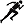 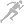 Dificultad técnica: 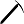 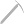 Precio: 120 euros/persona (110 euros para socios del club Tres Mares-La Milana)Se puede programar un curso para un grupo cerrado si alguien lo deseaContenidosEl siguiente contenido se imparte en un curso de dos días. Para un curso de menor duración se adaptará con una parte de los conocimientos más básicos.Conocimiento de la montaña invernal. Gestión del riesgo e identificación de los peligros objetivos y subjetivos.Equipo y material necesario en la montaña invernalMaterial de seguridad: crampones y piolet. Tipos de crampones y tipos de piolet según la actividad.Diferentes formas de progresión en función de la nieve y la pendienteAgarre y progresión con la ayuda del piolet. Técnica de cramponaje según la inclinación (diez puntas, técnica mixta, puntas frontales)Autodetención en caso de caída. Todas las posibles situacionesEstabilidad del manto nivoso: Escala Europea de Riesgo de Aludes. El boletín de peligro de aludesMeteorología. Condiciones meteorológicas. Principales páginas y formas de predicción en la montaña.Planificación de las salidas invernales y logística. Hora de salida y regreso en actividades invernales.Elección correcta del itinerario. Aprender a leer la montaña e interpretar el manto nivoso.Utilizar los sistemas de rescate de victima de avalancha (ARVA, pala y sonda)Nudos útiles en ascensiones sencillas.Anclajes en nieve para rutas de cualquier dificultadAseguramientos en tramos puntuales durante una ascensión.Descenso con ayuda de la cuerda. El rápel. El arnés de fortuna.Nota: Los contenidos del curso son aproximados. Se adaptará a las condiciones existentes, duración del curso y ritmo de aprendizaje del alumno. INFORMACION ESPECIFICAMaterial necesarioPiolet clásico de mango recto o semicurvo. Crampones con antizuecos: Valen cualquier tipo de crampones pero mirad que sean compatibles con las botas que vais a utilizar. Casco de montaña o esquí de travesía. No vale casco de bici. Arnés de escaladaAparato asegurador tipo Reverso o similarBotas de montaña. Aseguraros de que son compatibles con los crampones.Mochila de 30-35 litrosPolainas (aconsejable)Ropa de abrigo: Camiseta térmica, forro polar o tipo power stretch. La capa exterior al poder ser impermeable. Gorro o buffGuantes (dos pares, uno de ellos de repuesto)Ropa de repuesto: La dejaremos en el coche pero agradeceremos tenerla a la vuelta.Gafas de sol Crema solar y protector labialComida y aguaCualquier cosa del material que no tengáis se os puede prestar o asesoraros para su compra o alquiler.Incluye: Instructor / Guía AEGM Técnico Deportivo de Alta MontañaSeguro de RC y accidentes durante los días de actividad Material colectivo necesario, homologado por la CE y la UIAA (cuerdas, mosquetones, material de protección en escalada, arnés, botiquín, mapas, etc.)Asesoramiento técnicoNo incluyeAlojamiento y comidas de los participantes.Transporte y traslados de los participantes. Material y equipo personalTodo lo que no esté detallado en el punto anterior